Consider the derivative: is this a true statement?  Recall that ProofEx 1 (# 10) Find  by applying the Product Rule. .Since “the derivative of a product is not the product of the derivatives”, we should expect a rule for finding the derivative of a quotient since .Ex   Find the derivative of .Ex 6 Find the derivative of .  (Avoid having to use product AND quotient rule.  FOIL top then rewrite as sum of 3 fractions. or could make a triple product rule but this is harder)Ex 7 Find  if  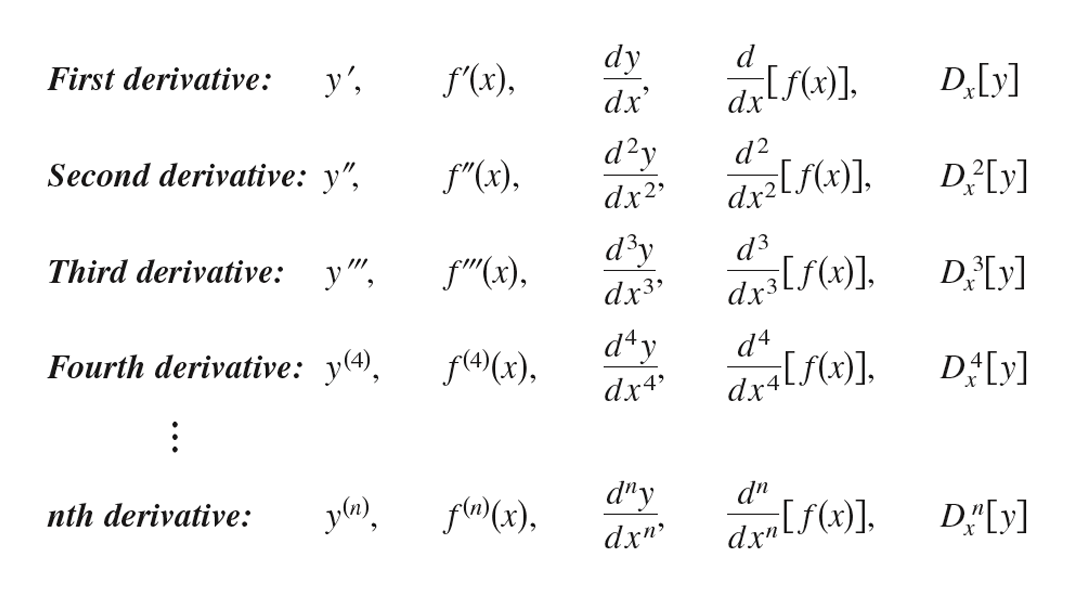 Ex 8 Find all derivatives of .Ex:   Find all derivatives of Ex:  How many derivatives will it take to get before the higher order derivative of  is 0?Ex 2 Find each derivative.; find . ; find .On your own:   Consider the Problem:Is there a value of b that will makeContinuous  at x=0?  Differentiable at x=0?  Explain your answer.Ex: Verify that What did this problem just tell us about the two functions that have the same derivative?:Ex: (#18)  Find  if